I’m Henry VIII I AmFred Murray and R.P. Weston, 1910 (as recorded by Herman’s Hermits 1965)INTRO: 1 2 / 1 2 / [C] / [C] /[C] I’m ‘enery the Eighth I am[F] ‘Enery the Eighth I [C] am, I am[C] I got married to the widow next door[D] She’s been married seven [G] times beforeAnd [C] every one was an [G] ‘enery (‘enery)She [F] wouldn’t have a Willie nor a [G] Sam (nor a Sam)I’m her [C] eighth old [E7] man I’m [F] ‘enery [A7][F] ‘Enery the [G] Eighth I [C] am[C] Second verse! [C] Same as the first![C] I’m ‘enery the Eighth I am[F] ‘Enery the Eighth I [C] am, I am[C] I got married to the widow next door[D] She’s been married seven [G] times beforeAnd [C] every one was an [G] ‘enery (‘enery)She [F] wouldn’t have a Willie nor a [G] Sam (nor a Sam)I’m her [C] eighth old [E7] man I’m [F] ‘enery [A7][F] ‘Enery the [G] Eighth I [C] am [C][C] I’m ‘enery the Eighth I am[F] ‘Enery the Eighth I [C] am, I am[C] I got married to the widow next door[D] She’s been married seven [G] times beforeAnd [C] every one was an [G] ‘eneryShe [F] wouldn’t have a Willie or a [G] SamI’m her [C] eighth old [E7] man I’m [F] ‘enery [A7][F] ‘Enery the [G] Eighth I [C] am [C][C] I’m ‘enery the Eighth I am[F] ‘Enery the Eighth I [C] am, I am[C] I got married to the widow next door[D] She’s been married seven [G] times beforeAnd [C] every one was an [G] ‘enery (‘enery)She [F] wouldn’t have a Willie nor a [G] Sam (nor a Sam)I’m her [C] eighth old [E7] man I’m [F] ‘enery [A7][F] ‘Enery the [G] Eighth I [C] am[C] H-E-[C]-N-R-Y  [C] ‘enery [Am] ‘enery [F] ‘Enery the [G] Eighth I [C] am I [A7] am[F] ‘Enery the [G] Eighth I [C]  am [G]  [C] 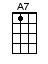 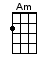 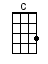 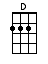 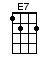 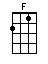 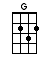 www.bytownukulele.ca